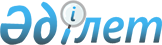 О внесении изменений в постановление акимата Целиноградского района от 30 декабря 2019 года № А-3/619 "Об утверждении схем пастбищеоборотов на основании геоботанического обследования пастбищ Нуресильского сельского округа, сельского округа Кабанбай батыра, Караоткельского сельского округа, Кояндинского сельского округа, Косшынского сельского округа, Жарлыкольского сельского округа, сельского округа Тасты, Арайлынского сельского округа, Жанаесильского сельского округа, Оразакского сельского округа, сельского округа Родина, Приреченского сельского округа, сельского округа Рахымжана Кошкарбаева, Софиевского сельского округа, Талапкерского сельского округа, Шалкарского сельского округа Целиноградского района"
					
			Утративший силу
			
			
		
					Постановление акимата Целиноградского района Акмолинской области от 8 февраля 2021 года № А-3/34. Зарегистрировано Департаментом юстиции Акмолинской области 12 февраля 2021 года № 8357. Утратило силу постановлением акимата Целиноградского района Акмолинской области от 21 июля 2022 года № А-7/212
      Сноска. Утратило силу постановлением акимата Целиноградского района Акмолинской области от 21.07.2022 № А-7/212 (вводится в действие по истечении десяти календарных дней после дня его первого официального опубликования).
      В соответствии с Законом Республики Казахстан от 23 января 2001 года "О местном государственном управлении и самоуправлении в Республике Казахстан", акимат Целиноградского района ПОСТАНОВЛЯЕТ:
      1. Внести в постановление акимата Целиноградского района "Об утверждении схем пастбищеоборотов на основании геоботанического обследования пастбищ Нуресильского сельского округа, сельского округа Кабанбай батыра, Караоткельского сельского округа, Кояндинского сельского округа, Косшынского сельского округа, Жарлыкольского сельского округа, сельского округа Тасты, Арайлынского сельского округа, Жанаесильского сельского округа, Оразакского сельского округа, сельского округа Родина, Приреченского сельского округа, сельского округа Рахымжана Кошкарбаева, Софиевского сельского округа, Талапкерского сельского округа, Шалкарского сельского округа Целиноградского района" от 30 декабря 2019 года № А-3/619 (зарегистрировано в Реестре государственной регистрации нормативных правовых актов № 7607, опубликовано 5 января 2020 года в Эталонном контрольном банке нормативных правовых актов Республики Казахстан в электронном виде) следующие изменения:
      в заголовке указанного постановления, в пункте 1 и в приложении 4 слова: "Кояндинского сельского округа" заменить словами "села Коянды".
      2. Контроль за исполнением настоящего постановления возложить на заместителя акима Целиноградского района Жантемирова А.С.
      3. Настоящее постановление вступает в силу со дня государственной регистрации в Департаменте Юстиции Акмолинской области и вводится в действие со дня официального опубликования.
					© 2012. РГП на ПХВ «Институт законодательства и правовой информации Республики Казахстан» Министерства юстиции Республики Казахстан
				
      Аким Целиноградского района

Б.Оспанбеков
